I. CALL TO ORDERGerry Dusing, Board AttorneyKaren Evans, Board SecretaryMichelle Ashley, attended for cross training duties. A  motion was made by Karen Byrd, seconded by Julia Pile, to adjourn the meeting.  Karen Byrd, Maria Brown, Julia Brown, Troy Fryman and Matt McIntire voted, “aye” MOTION: The motion passed 4-0.                               Meeting was adjourned at approximately 8:51 pm.____________________________________Matt McIntire /Chairperson_____________________________________Karen Evans/SecretaryRegular Meeting Boone County Board of Education
March 12, 2020 7:30 PM
Ralph Rush Professional Development Center
99 Center Street
Florence, Kentucky 41042 The Regular meeting of the Boone County Schools Board of Education March 12, 2020 was called to order by Chairperson Matt McIntire at the Ralph Rush Staff Development Center.Attendance Taken at : 7:30 PMPresent Board Members: Dr. Maria BrownMs. Karen ByrdMr. Troy FrymanMr. Matt McIntireMrs. Julia PileII. NATIONAL ANTHEM     Students were asked to not attend due to Social Distancing and the Cov19 Virus.III. PLEDGE TO THE FLAG     The Pledge to the Flag was led by Mr. Matt McIntire, Chairperson.IV. STUDENT BOARD MEMBER REPRESENTATIVE REPORTStudents were asked to not attend due to Social Distancing and the Cov19 Virus.V. GOOD NEWS      A. Due to Governor Beshear's State of Emergency due to the Corona Virus Outbreak there was no one present for good news, the board will reschedule the awards at a later board meeting.VI. RECOMMENDED ACTION - CONSENT AGENDAA. Minutes of the regular board meeting of the February 13, 2020 Board Meeting.   The board approved the minutes of the regular board meeting of February 13, 2020, as presented.B. Minutes of the February 6th, 2020 Superintendent Charge Discussion Workshop.    The board approved the Minutes of the February 6th, 2020 Superintendent Charge Meeting Workshop, as presented. C. Minutes of the February 6th, 2020 Mid-Year Review Board Workshop at 6:30 pm Board of Education.The board approved the Minutes of the February 6th, 2020 Mid-Year Review Board Workshop at 6:30 pm Board of Education, as presented. D. Minutes of the February 13th, 2020 Special Board Meeting of the Joint Meeting with the Superintendent Search Committee and the Board of Education 6:30 pm.The board approved the Minutes of the Special Board Meeting of the February 13th, 2020 Joint Meeting with the Superintendent Search Committee and the Board of Education at 6:30 pm,  as presented. E. Bill ListF. Treasurer's Report was given by Mrs. Linda Schild.G. Leaves of Absence    The following persons have submitted leave of absence requests for board approval:Recommended by Principal/Supervisor for approval:Boggs, Brandy, Teacher @ Florence ES 3/16/2020 – 4/3/2020Drew, Vickie, Teacher @ Ockerman ES 2/28/2020 – 4/3/2020Foster, Emily, Para Ed @ Ockerman ES 3/6/2020 – 4/3/2020Foust, Allyson, Teacher @ Ockerman ES 4/27/2020 – EOYHarvey, Sarah, Teacher @ Longbranch ES 5/11/2020 – EOYHonaker, Erica, Teacher @ Ryle HS 2/18/2020 – 4/1/2020Messmer, Kimberly, Teacher @ Ockerman ES 4/13/2020 – 5/20/2020Stanimaw, Lori, Para Ed @ Ryle HS 3/5/2020 – 3/20/2020Standley, Tiffany, Teacher @ RA Jones MS 4/13/2020 – EOYNot Recommended by Principal/Supervisor for approval:NoneAmended Leaves:Bouwie, Erica, School Psychologist @ Longbranch ES 2/4/2020 – 3/13/2020Crooker, Mary Ann, Transportation Aide @ Transportation 1/21/2020 – 3/2/2020Kahrs, Brandy, Secretary @ District Office 1/21/2020 – 2/14/2020Kendall, Melissa, Occupational Therapist @ Erpenbeck ES 1/6/2020 – 4/3/2020Piner, Leslie, Para @ Gray MS 2/5/2020 – 5/22/2020Scott, Karen, Café Worker @ Ryle HS 1/24/2020 – 2/25/2020Wintel, Amy, Teacher @ Ryle HS 12/9/2019 – 3/13/2020Cancelled Leaves:NoneH. Memorandum of Agreement between Wevideo, Inc. and Yealey Elementary SchoolThe board approved the Memorandum of Agreement between Wevideo, Inc. and Yealey Elementary School, as presented.I. Job Description Modification - "Director of Preschool Services"     The board approved the Job Description Modification - "Director of Preschool Services", as presented.J. Change Order #2 - Steeplechase Elementary Bid Package #1-Grading, BG #19-078    The board approved theChange Order #2 - Steeplechase Elementary Bid Package #1-Grading, BG #19-078, as presented.K. Agreement for Consultation Services Between the Boone County Schools and Jerome Bowles - Renewal The board approved the Agreement for Consultation Services Between the Boone County Schools and Jerome Bowles - Renewal, as presented.L. Contract - Boone County High School with Cincinnati Shakespeare Company on April 20, 2020The board approved the Contract - Boone County High School with Cincinnati Shakespeare Company on April 20, 2020, as presented.M. Revised BG-1 for Paving 2019, BG #19-141   The board approved the Revised BG-1 for Paving 2019, BG #19-141, as presented.N. Memorandum Related to Kentucky 21st CCLC Community Learning Centers Contractual Agreement-Little Lotus-Movement and StretchingThe board approved the Memorandum Related to Kentucky 21st CCLC Community Learning Centers Contractual Agreement-Little Lotus-Movement and Stretching, as presented.O. Memorandum Related to Kentucky 21st CCLC Community Learning Centers Contractual Agreement-Kevin Sipple-Flag FootballThe board approved the Memorandum Related to Kentucky 21st CCLC Community Learning Centers Contractual Agreement-Kevin Sipple-Flag Football, as presented.P. Declaration Statement   The board approved the Declaration Statement, as presented.Q. Memorandum of Agreement Between Goodridge Elementary School and The Kentucky Bicycle and Bikeway CommissionThe board approved the Memorandum of Agreement Between Goodridge Elementary School and The Kentucky Bicycle and Bikeway Commission, as presented.R. Instructional Time Adjustment for Elementary Schools for the 2020-2021 School Year  The board approved the Instructional Time Adjustment for Elementary Schools for 2020-2021 School Year, as presented.S. Memorandum of Agreement Between FranklinCovey and Florence Elementary School   The board approved the Memorandum of Agreement Between FranklinCovey and Florence Elementary School, as presented.T. Print Management Software Lease New Haven Elementary   The board approved the Print Management Software Lease for New Haven Elementary to Toshiba Business Solutions, as presented.U. Maintenance Agreement for Copier at Gray Middle School   The board approved the Maintenance Agreement for Copier at Gray Middle School with Toshiba Business Solutions, as presented.V. Accessory Attachment for Copier at Burlington Elementary School: Lease SupplementThe board approved the Accessory Attachment for Copier at Burlington Elementary School: Lease Supplement with Toshiba Business Solutions,  as presented.W. HVAC Filters  The board approved the HVAC Filter contract with FSI Filtration, as presented.X. Student Accident Insurance- Roberts InsuranceThe board approved the Student Accident Insurance with Roberts Insurance for the 20-21 fiscal year, as presented.Y. Gasoline and Diesel Fuel Bid   The board approved the  Gasoline and Diesel Fuel Bid, as presented.Z. Contract - Ryle High School with Receptions on January 22, 2021 for the Band Banquet, 2020-2021 School YearThe board approved the Contract - Ryle High School with Receptions on January 22, 2021 for the Band Banquet, 2020-2021 School Year, as presented.AA. Contract - Longbranch Elementary with Cincinnati Museum Center   The board approved the Contract - Longbranch Elementary with Cincinnati Museum Center, as presented.BB. Croswell Charter - Mann Elementary to Conner Prairie on April 17, 2020   The board approved the Croswell Charter - Mann Elementary to Conner Prairie on April 17, 2020, as presented.CC. Executive Charter - Kelly Elementary to Frankfort, KY on April 27, 2020    The board approved the Executive Charter - Kelly Elementary to Frankfort, KY on April 27, 2020, as presented.DD. Queen City Transportation - New Haven Elementary to Kentucky Horse Park on April 13, 2020   The board approved the Queen City Transportation - New Haven Elementary to Kentucky Horse Park on April 13, 2020, as presented.EE. Contract - Kelly Elementary with Lil' Shopper's Shoppe during the month of December, 2020. This will take place 2020-2021 school yearThe board approved the Contract - Kelly Elementary with Lil' Shopper's Shoppe during the month of December, 2020. This will take place 2020-2021 school year, as presented.FF. Memorandum of Agreement Between College Board and Boone County Schools   The board approved the Memorandum of Agreement Between College Board and Boone County Schools, as presented.GG. Revised BG-1 for Steeplechase Elementary (site), BG #18-234   The board approved the Revised BG-1 for Steeplechase Elementary (site), BG #18-234, as presented.HH. Facility Use Agreement - New Haven Elementary with Martha Akrebeck for Cafeteria Use      The board approved the Facility Use Agreement - New Haven Elementary with Martha Akrebeck for Cafeteria Use, as presented.II. Revised BG-1 for Paving 2020, BG #20-117The board approved the Revised BG-1 for Paving 2020, BG #20-117, as presented.JJ. Field Trips   The board approved the Field Trips, as presented.All travel by commercial carrier is due to schedule/costKK. Sales Campaign Approval  The board approved the Sales Campaign Approval, as presented.LL. Bid Award for Network Wiring Upgrades   The board approved the Bid Award for Network Wiring Upgrades, as presented.MM. Contract - Camp Ernst Middle School with Receptions on March 30, 2020 for the Cheerleading BanquetThe board approved the Contract - Camp Ernst Middle School with Receptions on March 30, 2020 for the Cheerleading Banquet, as presented.NN. Bid Award and Revised BG-1 for Boone County High Tuckpointing, BG #20-115   The board approved the Bid Award and Revised BG-1 for Boone County High Tuckpointing, BG #20-115, as presented. OO. Bid Award and Revised BG-1 for Gym Upgrades, BG #20-105   The board approved the Bid Award and Revised BG-1 for Gym Upgrades, BG #20-105, as presented.PP. Bid Award and Revised BG-1 for Kelly Elementary Plumbing Upgrades, BG #20-106    The board approved the Bid Award and Revised BG-1 for Kelly Elementary Plumbing Upgrades, BG #20-106, as presented.QQ. Bid Award and Revised BG-1 for Boone County High Electric Upgrades, BG #20-116   The board approved the Bid Award and Revised BG-1 for Boone County High Electric Upgrades, BG #20-116, as presented.RR. Contract - Kelly Elementary with The Leukemia & Lymphoma Society, Pennies for Patients  The board approved the Contract - Kelly Elementary with The Leukemia & Lymphoma Society, Pennies for Patients, as presented.SS. Memorandum of Agreement Between Capstone and Mann Elementary School   The board approved the Memorandum of Agreement Between Capstone and Mann Elementary School, as presented.TT. Bid Award and Revised BG-1 for Access Controls Phase 2, BG #20-200  The board approved the Bid Award and Revised BG-1 for Access Controls Phase 2, BG #20-200, as presented.UU. Rotary Membership 2020   The board approved the Rotary Membership dues for 2020 in the amount of $130.00, as presented.VV. Revised Bidding Documents and Revised BG-3 for Roofing 2020, BG#19-318   The board approved the Revised Bidding Documents and Revised BG-3 for Roofing 2020, BG#19-318, as presented.WW. Network Wiring Upgrades- North Pointe Elementary    The board approved the Network Wiring Upgrades to North Pointe Elementary, as presented. XX. Recommend Rebid for Central Office Fiber Relocation, BG #20-118   The board approved the Recommending Rebid for Central Office Fiber Relocation, BG #20-118, as presented YY. Recommend Rebid for Geothermal Upgrades, BG #20-119   The board approved the Recommend Rebid for Geothermal Upgrades, BG #20-119, as presentedZZ. Revised BG-1 for Roofing 2020, BG#19-318   The board approved the Revised BG-1 for Roofing 2020, BG#19-318, as presented. AAA. Contract- Kelly Elementary with Great Western Reserve for Color-A-Thon Event on May 15, 2020The board approved the Contract- Kelly Elementary with Great Western Reserve for Color-A-Thon Event on May 15, 2020, as presented. VII. RECOMMENDED ACTION - OLD BUSINESS  A. No Old BusinessVIII. RECOMMENDED ACTION - NEW BUSINESSA. Alternative Center for Education (ACE) Re-branding to RISE Academy     Dr. Randy Poe, Superintendent, recommended the board approve the re-branding of the Alternative Center for Education to RISE Academy, as presented.A motion was made by Dr. Maria Brown, seconded by Try Fryman, to approve the Alternative Center for Education to RISE Academy, as presented. Karen Byrd, Matt McIntire,  Troy Fryman, Dr. Maria Brown, and Julia Pile voted, “aye”  MOTION:  The motion passed 5-0.     Bill Hogan, Innovation Director, gave a powerpoint presentation along with a video from the students that worked on the rebranding of ACE from the district Makerspace program.  See below: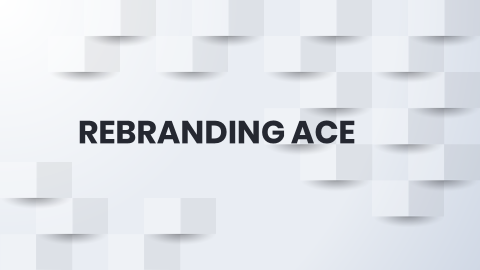 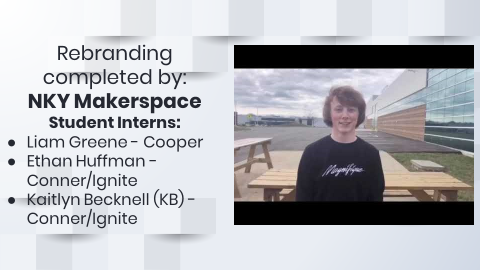 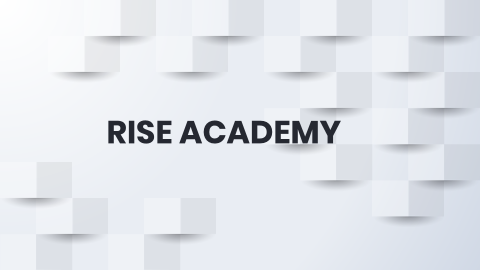 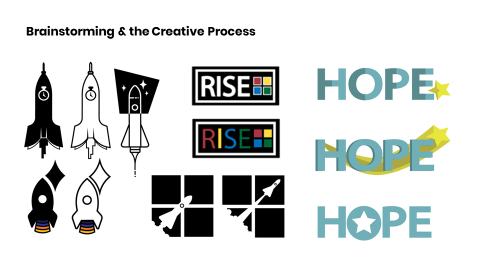 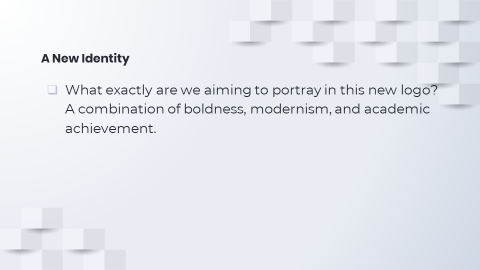 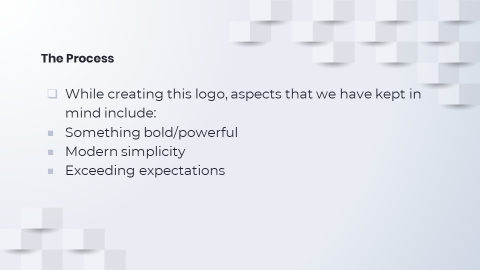 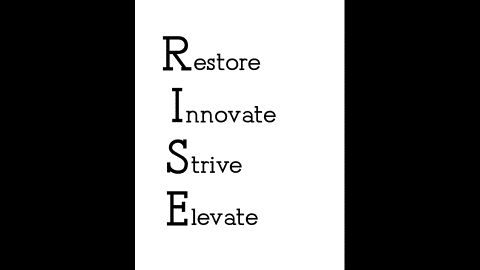 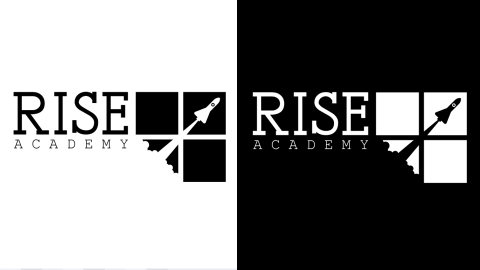 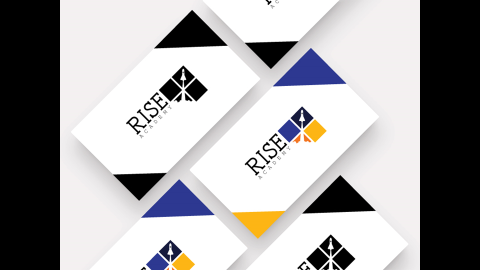 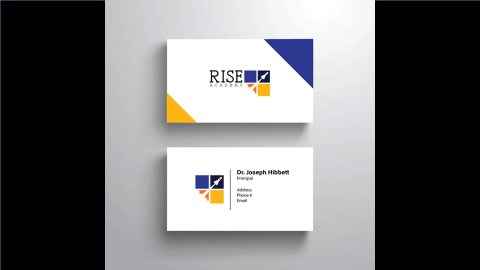 B. Allocation Addition Vice-Principal to Alternative School         Dr. Randy Poe, Superintendent, recommended the board approve the additional allocation of a Vice-Principal to the Alternative School, as presented. A motion was made by Karen Byrd, seconded by Try Fryman, to approve the additional allocation of a Vice-Principal to the Alternative School,  as presented. Karen Byrd, Matt McIntire,  Troy Fryman, Dr. Maria Brown, and Julia Pile voted, “aye”  MOTION:  The motion passed 5-0.C. Revenue Bonds - Steeplechase ElementaryDr. Randy Poe, Superintendent, recommended the board approve the resolution authorizing the Boone County School District Finance Corporation to issue revenue bonds, as presented. A motion was made by Dr. Maria Brown, seconded by Karen Byrd, to approve the resolution authorizing the Boone County School District Finance Corporation to issue revenue bonds, as presented. Karen Byrd, Matt McIntire,  Troy Fryman, Dr. Maria Brown, and Julia Pile voted, “aye”  MOTION:  The motion passed 5-0.RESOLUTION OF THE BOARD OF EDUCATION OF BOONE COUNTY SCHOOL DISTRICT, FLORENCE, KENTUCKY; AUTHORZING AND APPROVING CERTAIN ARCHITECTS' PLANS FOR THE CONSTRUCTION OF A CERTAIN SCHOOL BUILDING PROJECT (STEEPLECHASE ELEMENTARY PROJECT); APPROVING THE PLAN OF FINANCING THE COST OF SAID PROJECT; CONFIRMING THE ACCEPTANCE OF AN OFFER OF ASSISTANCE FROM THE KENTUCKY SCHOOL FACILITIES CONSTRUCTION COMMISSION; AUTHORIZING AND APPROVING THE EXECUTION OF A PARTICIPATION AGREEMENT WITH SAID COMMISSION; APPROVING THE EXECUTION OF CONTINUING DISCLOSURE PROCEDURES AND THE EXECUTION OF TAX COMPLIANCE PROCEDURES; AND AUTHORIZING THE EXECUTION OF A CONTRACT, LEASE AND OPTION WITH THE BOONE COUNTY SCHOOL DISTRICT FINANCE CORPORATION AND ANY FURTHER NECESSARY INSTRUMENTS;D. Memorandum of Understanding Between Boone County School District and Kenton County School District Regarding the Ignite InstituteDr. Randy Poe, Superintendent, recommended the board approve  the Memorandum of Understanding Between Boone County School District and Kenton County School District Regarding the Ignite Institute, as presented. A motion was made by Karen Byrd, seconded by Dr. Maria Brown, to approve the Memorandum of Understanding Between Boone County School District and Kenton County School District regarding the Ignite Institute,  as presented. Karen Byrd, Matt McIntire, Troy Fryman, Dr. Maria Brown, and Julia Pile voted, “aye”  MOTION:  The motion passed 5-0.E. Memorandum of Understanding Between Boone County Schools and Walton-Verona School DistrictDr. Randy Poe, Superintendent, recommended the board approve the Memorandum of Understanding Between Boone County Schools and Walton-Verona School District, as presented. A motion was made by Dr. Maria Brown, seconded by Troy Fryman, to approve the Memorandum of Understanding Between Boone County School District and Walton-Verona School District regarding the Ignite Institute,  as presented. Karen Byrd, Matt McIntire, Troy Fryman, Dr. Maria Brown, and Julia Pile voted, “aye”  MOTION:  The motion passed 5-0.F. NTI Days       Dr. Randy Poe, Superintendent, recommended the board approve the request to the Kentucky Board of Education for the Non-Traditional Instruction days, as presented.A motion was made by Julia Pile, seconded by Dr. Maria Brown, to approve the request Kentucky Board of Education fro the Non-Traditional Instruction days,  as presented. Karen Byrd, Matt McIntire, Troy Fryman, Dr. Maria Brown, and Julia Pile voted, “aye”  MOTION:  The motion passed 5-0.G. Non-Traditional Instruction Days Emergency Application Boone County Schools      Dr. Randy Poe, Superintendent, recommended the board approve the Non-Traditional Instruction Day Emergency Application for Boone County Schools, as presented. A motion was made by Julia Pile, seconded by Karen Byrd, to approve the Non-Traditional Instruction Day Emergency Application for Boone County Schools, as presented.  Karen Byrd, Matt McIntire, Troy Fryman, Dr. Maria Brown, and Julia Pile voted, “aye”  MOTION:  The motion passed 5-0.IX. SUPERINTENDENT'S REPORT  Dr. Michael Shires, Preschool Director, updated the board with a powerpoint presentation updating the  board on the district Preschool program.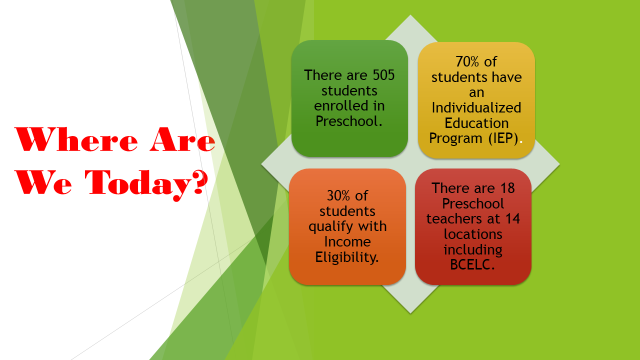 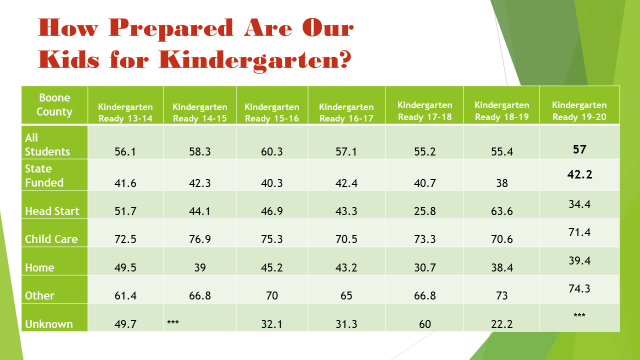 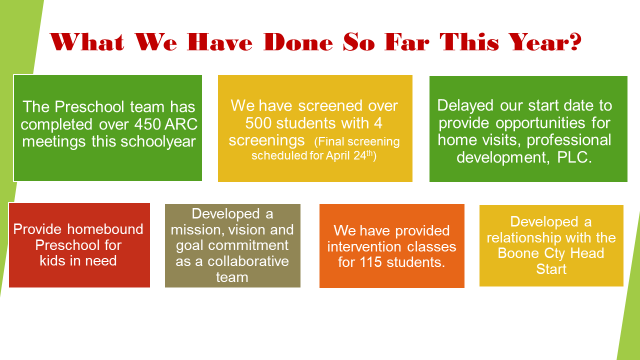 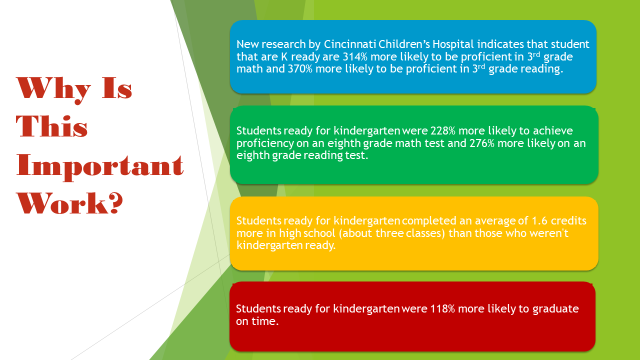 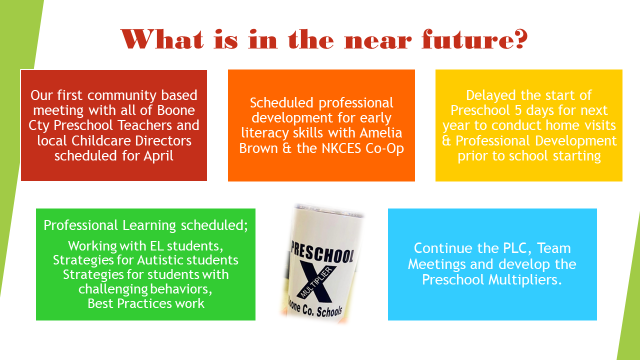 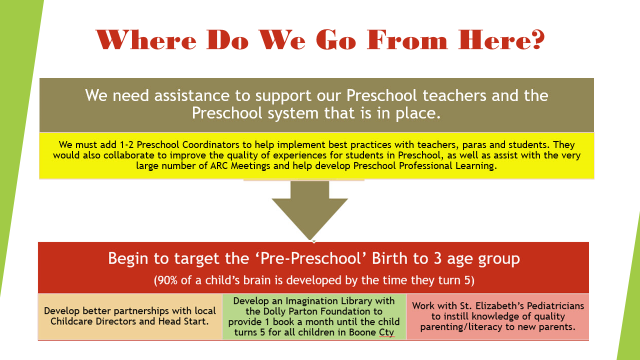 X. INFORMATION, PROPOSALS, COMMUNICATIONSA. Human Resource ActionsB. Worker's Compensation ClaimsC. Overtime ReportD. Construction Status ReportE. Energy Management ReportXI. AUDIENCE OF CITIZENSMrs. Olivia Cox, parent, discussed her students education and that she was not happy with the school system.  She voiced several concerns about the district education system.  Gerry Dusing, board attorney, did advise Mrs. Cox that the board is not legally allowed to discuss a matter that may be in litigation. Mr. Cox, parent, asked the board about Jerome Bowles and the contract that the board has with him.  He discussed Mr. Bowles being the president of NAACP and since he is the district consultant the Cox family cannot use him for their needs.  Dr. Poe stated that if Mr. Bowles is working with other contracted jobs that is between Mr. Bowles and his company. Mr. Bill Sanders, discussed the field trips that must now be rescheduled, will they need to resubmit field trip request? Dr. Poe said at this time, we just don’t know how long the NTI days will be in place. XII. CLOSED EXECUTIVE SESSION PER KRS 61.810A. No closed sessionXIII. ADJOURN